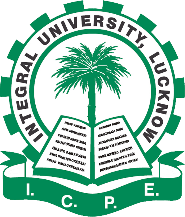 1st NATIONAL POSTER MAKING COMPETITION, 2019FACULTY OF LAW, INTEGRAL UNIVERSITYThe Constitutional Law Society, Faculty of Law, Integral University is organizing the 1st National Poster Making Competition.THEMESSocial Injustices Women EmpowermentRole of Government in Social UpliftmentEnvironment Protection Policies of the GovernmentThree-tier structure of the GovernmentELIGIBILITY The competition is open for Research Scholars and Students (studying in any of the recognized Schools/ Colleges/ Departments of the Universities)REGISTRATIONThe participation fee (non-refundable) is Rs. 300/- for single participant and 400/- for team (only two maximum), payable by PayTm/GooglePay on 9936835699. You need to write an email for registration on iunationalposter@gmail.com with following details - your name, college/school details, residential address and contact details (Phone and Email) and attach the payment proof with email, and send it by 05th November 2019.SUBMISSION GUIDELINES The Poster has to be made on a drawing sheet of size 22 x 15 inch along with 100 words write up about the theme of the poster on the backside of the Poster. The Poster should be accompanied by the following documents:ID ProofPayment ProofThe complete entry, with all the above documents, needs to be sent to the following address and must reach by 15th November 2019, 4.00 pm:Constitutional Law Society, Faculty of Law, 3rd Floor, Techno Building,Integral University, Kursi Road, Lucknow – 226026IMPORTANT DATESRegistration - 05th November 2019, 11:59 PM. Submission - 15th November 2019, 11:59 PM.RESULT  The result of the essay writing competition will be declared by 20th November, 2019.REWARDS1st Prize:  Certificate of Appreciation + Trophy + ₹1500/- Cash Prize 2nd Prize: Certificate of Appreciation + Trophy + ₹1000/- Cash Prize *E-Certificates will be provided to all the participants.CONTACTFor any query, feel free to reach us on: iunationalposter@gmail.comFaculty-in-Charge – Mrs. Seema Siddiqui (seemas@iul.ac.in) Student-in-Charge – Mohd. Rameez Raza (+919936835699; rraza@iul.ac.in)